   PASQUA A.. 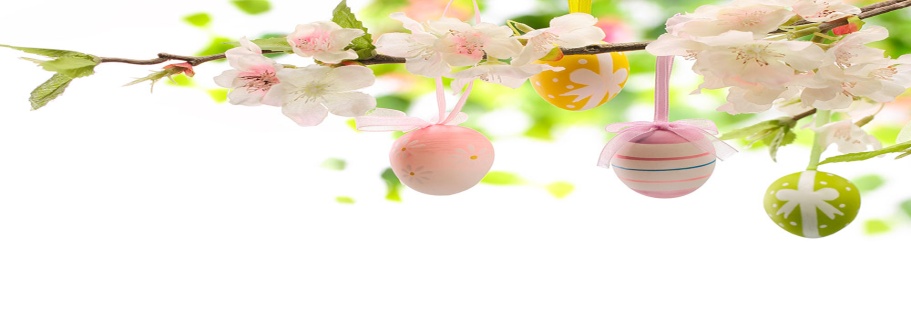        DIANO  MARINA             Hotel GABRIELLA ***                                                                                                                                                                                                    L'hotel progettato e gestito direttamente dai proprietari, sorge proprio sul mare, immerso nel verde di un vasto giardino. Dall'hotel si accede direttamente alla spiaggia privata, di sabbia finissima e dotata di ogni comfort: sedia a sdraio, ombrellone e lettino riservati ad ogni camera, pedalò e canoe in uso gratuito, spazio giochi interno (giochi per bambini, bocce, beach-volley, calcetto). tra l'hotel e la spiaggia, circondata da un ampio solarium, è stata di recente costruita una grande piscina di acqua dolce, riscaldata e con idromassaggio. la prima colazione a buffet è servita in un suggestivo patio ai bordi della piscina, in una rilassante atmosfera resa attraente dalla vista del mare. Nel giardino dell'hotel trova spazio un vasto parcheggio privato, con posto macchina riservato e gratuito per ogni camera. Un attrezzato bar, sale di lettura, per il gioco, sala tv, un internet point, wifi gratuito in tutto l'hotel ed uno spazioso salone ristorante confortano la clientela più esigente. Tutte  le camere, accessibili attraverso ascensore, sono dotate di sala da bagno, balcone, aria condizionata, minibar, telefono, cassaforte elettronica, connessione wi-fi gratuita, televisione con canali via satellite, canali Sky e info-channel. al terzo piano si trova una grande terrazza panoramica attrezzata con solarium. La cucina e' curatissima, con menu internazionali, specialità del golfo Dianese e piatti tipici locali accompagnati da una scelta di vini di pregiata qualità. L'Hotel Gabriella è situato in una zona molto appartata e tranquilla, a soli 500 metri dal centro città. Le biciclette messe gratuitamente a disposizione degli ospiti consentono di recarsi in centro senza usare la macchina e di apprezzare il caratteristico entroterra Dianese. 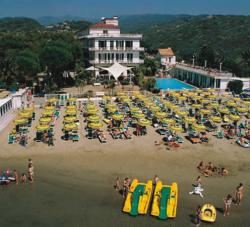 DAL 15 AL 22 APRILE 2022(8 giorni - 7 notti)Quota di partecipazione € 580(MINIMO 40 PERSONE)Supplemento Singola  €  130ISCRIZIONE CON IL VERSAMENTO DELL’ACCONTO 190 €   SALDO ENTRO IL 5 MARZO 2022			                Assicurazione Annullamento Facoltativa Euro 35.00          Organizzazione Tecnica I Viaggi di Job				Etsi Sede di Novara Via dei Caccia 7/B 				                         Tel. 0321/6751054-6751042 - Fax 0321-6751041 mail:  etsi@cislnovara	